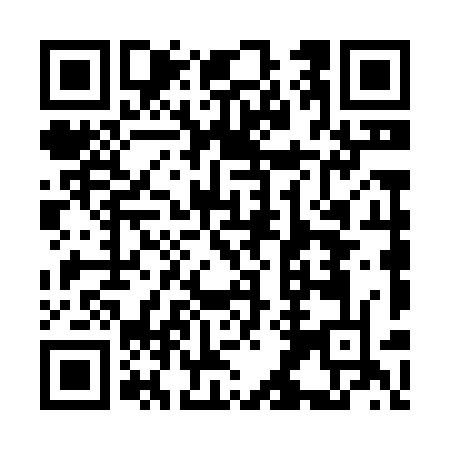 Prayer times for Floridablanca, PhilippinesWed 1 May 2024 - Fri 31 May 2024High Latitude Method: NonePrayer Calculation Method: Muslim World LeagueAsar Calculation Method: ShafiPrayer times provided by https://www.salahtimes.comDateDayFajrSunriseDhuhrAsrMaghribIsha1Wed4:205:3511:553:036:157:262Thu4:195:3511:553:036:167:263Fri4:195:3411:553:046:167:274Sat4:185:3411:553:046:167:275Sun4:185:3311:553:056:167:286Mon4:175:3311:553:066:177:287Tue4:175:3211:553:066:177:288Wed4:165:3211:553:076:177:299Thu4:165:3211:553:076:177:2910Fri4:155:3111:543:086:187:3011Sat4:155:3111:543:096:187:3012Sun4:145:3111:543:096:187:3013Mon4:145:3011:543:106:197:3114Tue4:135:3011:543:106:197:3115Wed4:135:3011:543:116:197:3216Thu4:125:3011:543:116:207:3217Fri4:125:2911:543:126:207:3318Sat4:125:2911:553:126:207:3319Sun4:115:2911:553:136:207:3420Mon4:115:2911:553:136:217:3421Tue4:115:2811:553:146:217:3422Wed4:105:2811:553:146:217:3523Thu4:105:2811:553:156:227:3524Fri4:105:2811:553:156:227:3625Sat4:095:2811:553:166:227:3626Sun4:095:2811:553:166:237:3727Mon4:095:2811:553:176:237:3728Tue4:095:2811:553:176:237:3729Wed4:095:2711:563:176:247:3830Thu4:085:2711:563:186:247:3831Fri4:085:2711:563:186:247:39